OSNOVO - Промышленные блоки питания на DIN-рейку DC12/24/48/55V OSNOVO представляет широкий ассортимент промышленных блоков питания на DIN-реку с выходным напряжением 12 В, 24 В, 48 В или 55 В. Промышленные блоки питания OSNOVO обладают защитой от перегрузок и автоматически восстанавливаются после скачков напряжений, что обеспечивают длительную бесперебойную работу.Блоки питания OSNOVO можно подобрать под любые задачи в зависимости от мощности, потребляемой конечным оборудованием. В ассортименте представлены модели от 24 до 360 Вт.Ниже представлено несколько моделей из этой линейки:PS-12240/IПромышленный блок питания. DC12V, 20A (240W). Диапазон входных напряжений: AC115, 230V. КПД: 80%. Регулировка выходного напряжения в диапазоне 11-13V. Защита от короткого замыкания, перенапряжения и перегрузки. Принудительная система охлаждения (вентилятор)PS-48240/IПромышленный блок питания. DC48V, 5A (240W). Входное напряжение AC230V. КПД: 84%. Регулировка выходного напряжения в диапазоне 45-53V. Защита от короткого замыкания, перенапряжения и перегрузки. Принудительная система охлаждения (вентилятор)Схема применения промышленных блоков питания OSNOVO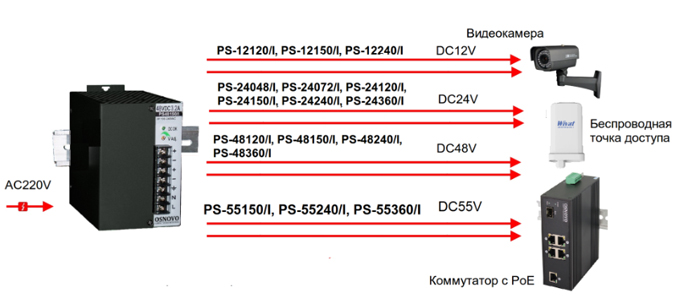 *Схема общая для большинства блоков питания этой серии. Для конкретной модели смотрите в инструкции на сайте! Другие модели промышленных блоков питания и подробное описание Вы найдете на нашем сайте в разделе Промышленные блоки питания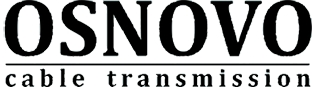 Гарантия - 5 лет!По вопросам приобретения обращайтесь к официальным дилерам OSNOVO, подробные описания оборудования для вашего решения на нашем сайте.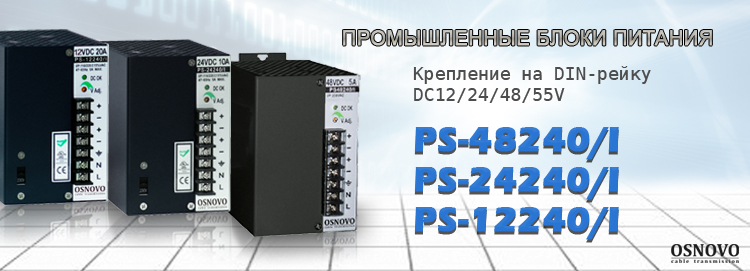 Основные характеристики:Выходное напряжение : DC12VРегулировка напряжения: 11-13ВТок (вых.): 20АМощность (вых.): 240ВтВходное напряжение: AC115-230VЗащита: Защита от КЗ, перенапряжения, перегрузкиОхлаждение: Принудительное (вентилятор)Крепление: На din-рейку, на стенуПросмотреть все характеристики...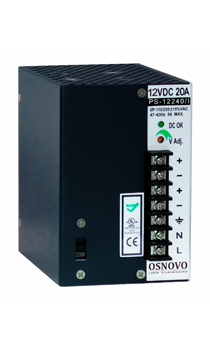 Основные характеристикиВыходное напряжение : DC48VРегулировка напряжения: 45-53ВТок (вых.): 5АМощность (вых.): 240ВтВходное напряжение: AC100-240VЗащита: Защита от КЗ, перенапряжения, перегрузкиОхлаждение: Принудительное (вентилятор)Крепление: На din-рейку, на стенуПросмотреть все характеристики...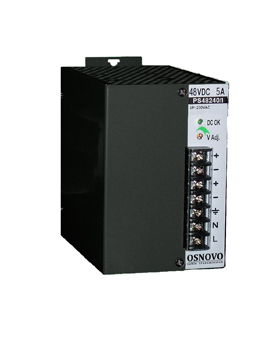 